Name: Orilade Emmanuel OluwatomisinDept: Mechatronics EngineeringMatric No: 17/ENG05/037Engineering Math Assignment III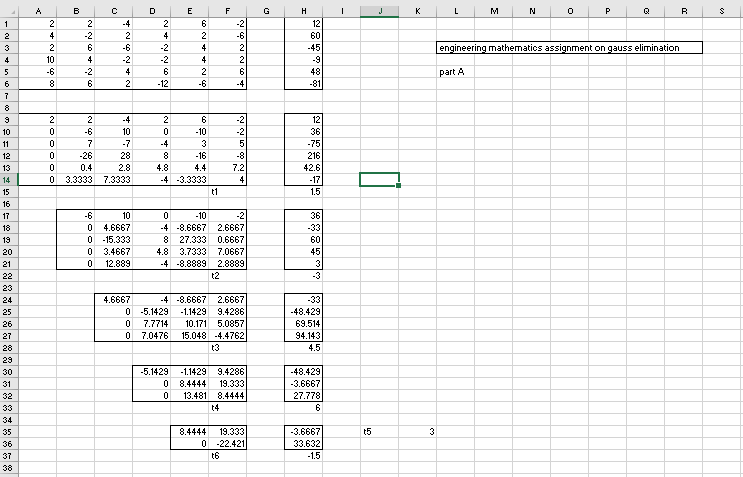 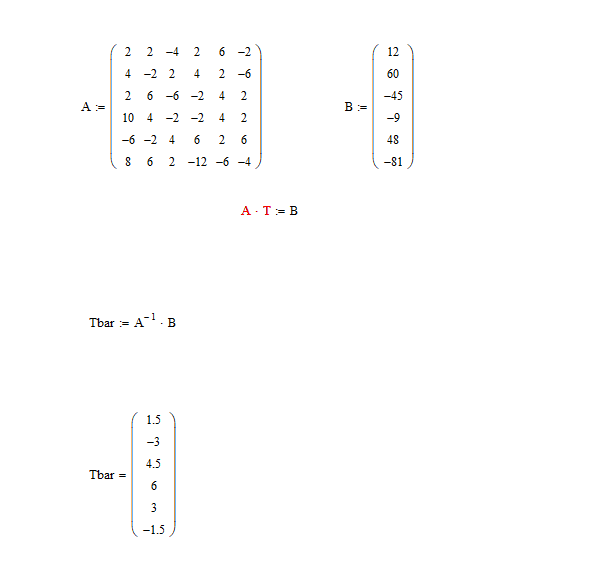 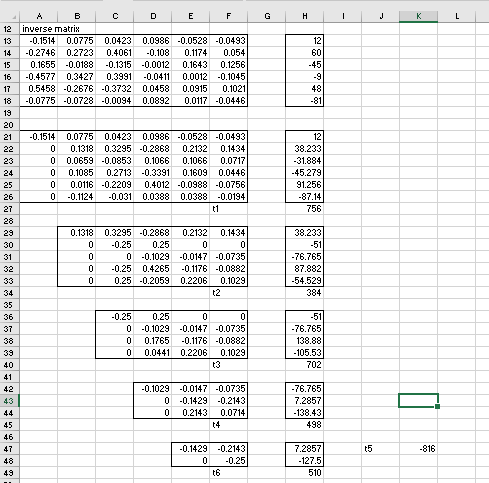 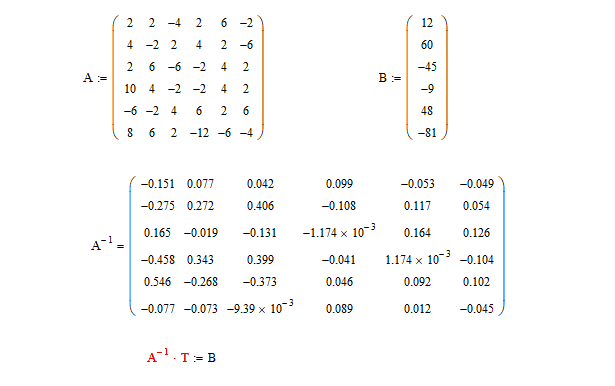 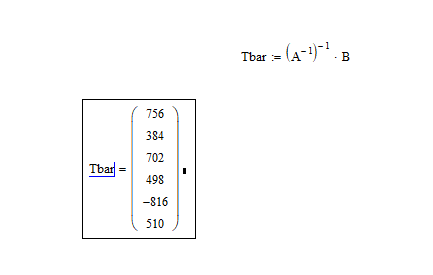 